Rotary Club of Carleton Place  & Mississippi Mills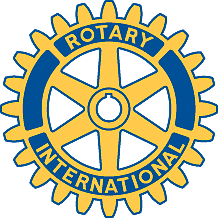   Meeting of December 11th, 2007Fraser and Debbie welcomed our frequent-flyer guest Katelyn Turner, who is home from Corner Brook for Christmas.  She offered her delightfully tasteful calendar for sale.Marion reported on the Seniors' Dinner held last week.  112 people attended, including Rotarians.  But for a minor glitch with the PA system, the evening went well.  We received a thank-you card from Elaine Voyce.  Thanks to Marion were moved by Gordon, seconded by Alan, and approved unanimously.Bob was not here to report on the Bingo, but it continues with some success.  (42 last night). There may be an improvement in six months when the new license is issued.All 216 dozen roses were accounted for in the Rose Sale.  Brian has collected all the money, and been compensated for his generous loan.The Donations Committee approved an emergency donation of $1,000 for heating oil for the Mississippi School.  They will help with Trail maintenance next year.  Other donations are still being withheld.Brian received an email about sending a student to the Czech Republic.  He will forward it to Bernie and Marion.Debbie agreed to present a detailed Treasurer's account at the next meeting.  Current balances are about $9,000 in the Bingo account, and $6,000 in the General Account.Alan provided copies of a membership survey, and asked all members to fill it in by next week.George asked members to think of program items for next year, and suggested a few alternatives.Mike will circulate the summary of fund-raising ideas to all members, for future discussion and action.RYLA grants have been reduced from $750 to $600.Mike discussed the options for ordering new banners.  The new design is approved, and a further attempt to find a local supplier will be made.  The order will be reviewed by the club before being finalized.  Fraser will bring colour copies to the next meeting.David Kirkpatrick won the draw for a fine poinsettia, presented to Fraser by Noreen Young of “Puppets Up”.Agenda for next meetingMembers are invited to present experiences of memorable ChristmasesSpouses/partners are invited – please make sure Allan has the numbers for dinnerMenu to be turkey plus trimmingsCarols will be sung by all members, whether they can sing or not